.Dance begins after count 32Section 1: Fwd, Sweep, Front, Side, Behind, ¼ Forward, Shuffle ForwardSection 2: Rock, Recover, Together, Rock, Recover, Together, Walk, WalkOption: For counts 1 & 4, whilst rocking forward, push/ ‘roll’ through with hipsSection 3: Mambo Fwd, Hold, Coaster Cross, SideSection 4: Cross, Hitch, Cross, Side, Cross, Hitch ¼, Fwd, TogetherSection 5: Fwd, Point Fwd, Point Side, Flick, ¼ Fwd, Fwd, Pivot ½, FwdRestart: During the 5 sequence, begin the dance facing 12:00. Dance to count 16 and Restart facing 3:0015 Rounds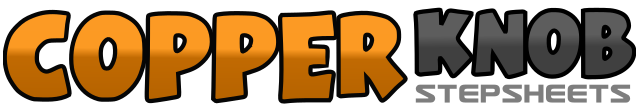 .......Count:40Wall:4Level:Improver.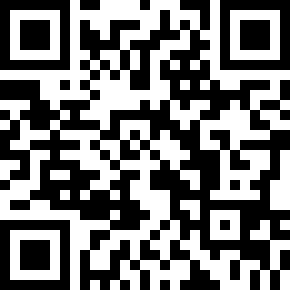 Choreographer:Maddison Glover (AUS) - August 2016Maddison Glover (AUS) - August 2016Maddison Glover (AUS) - August 2016Maddison Glover (AUS) - August 2016Maddison Glover (AUS) - August 2016.Music:Fifteen Rounds with Jose Cuervo (feat. Delbert McClinton & Steve Cropper) - T.G. Sheppard : (Album: Legendary Friends)Fifteen Rounds with Jose Cuervo (feat. Delbert McClinton & Steve Cropper) - T.G. Sheppard : (Album: Legendary Friends)Fifteen Rounds with Jose Cuervo (feat. Delbert McClinton & Steve Cropper) - T.G. Sheppard : (Album: Legendary Friends)Fifteen Rounds with Jose Cuervo (feat. Delbert McClinton & Steve Cropper) - T.G. Sheppard : (Album: Legendary Friends)Fifteen Rounds with Jose Cuervo (feat. Delbert McClinton & Steve Cropper) - T.G. Sheppard : (Album: Legendary Friends)........1,2,Step R fwd (begin sweeping L around clockwise), hold (continue sweeping L around)3,4, 5,6Cross L over R, step R to R side, step L behind R, turn ¼ R stepping fwd on R7&8Step L fwd, step R together, step L fwd 3:001,2,3,Rock/step R fwd, replace weight back onto L, step R together4,5,6Rock/ step L fwd, replace weight back onto R, step L together7,8,Walk fwd R, L1,2,3,4Rock R fwd, replace weight back onto L, step back on R, hold5,6,7,8Step back on L, step R together, cross L over R, step R to R side1,2,3,4Cross L over R, hitch R knee up/ slightly across L, cross R over L, step L to L side,5,6Cross R over L, hitch L knee up/ slightly as you turn ¼ R,7,8Step L fwd, lock R behind L 6:001,2,3,4Step L fwd, point R fwd, point R to R side, flick R behind L5,6Turn ¼ R stepping fwd on R, step L fwd,7,8Pivot ½ over R shoulder (weight on R), step L fwd 3:00